Town of Montreat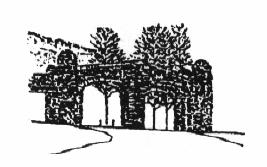 P. O. Box 423Montreat, NC 28757Tel: (828)669-8002   Fax: (828)669-3810www.townofmontreat.orgBOARD OF COMMISSIONERS &ADVISORY BOARD/COMMITTEE MEMBERSHIP APPLICATIONOn which Board or Committee do you wish to serve?____Board of Adjustment____Comprehensive Plan Steering Committee____Montreat Landcare Committee
____Open Space Conservation Committee____ Planning and Zoning Commission
____Board of Commissioners_____Tree BoardPlease explain why you want to be a member of this board/committee:Briefly explain what you believe are the three most important issues facing our community at this time and how you believe serving on the selected board/committee can play a role in addressing each issue:List any abilities, skills, specialized training or interest you have which are applicable to this board/committee:Have you ever attended a regularly scheduled meeting of the selected board/committee?  ______________How much time are you able to devote to fulfill this obligation? ____________________________________Full Legal Name:(Last)(First)(Middle)Physical Address:Mailing Address:Home Phone:Alternate Phone:Email Contact Information: